Беседа с детьми на тему:«Правила дорожного движения  для пешеходов»План – конспект.Пешеходы ходят по тротуарам, идя по тротуару надо придерживаться правой стороны, чтобы не мешать встречным пешеходам.За городом надо ходить по обочине навстречу идущим машинам, чтобы вовремя увидеть их и уступить дорогу.Перекресток – самое опасное место для пешеходов, переходить перекресток можно только по пешеходным переходам. Чтобы перейти улицу надо найти место пешеходного перехода.Подземный переход самый безопасный для пешеходов.Чтобы перейти улицу, посмотри сначала налево, если  проезжая  часть свободна – иди.Дойдя до середины улицы – остановись, посмотри направо, если проезжая часть улицы свободна – переходи.Не успеваешь перейти улицу, остановись на островке безопасности. Если его нет, нужно остановиться на осевой линии.Улицу, где нет пешеходного перехода, надо переходить от одного угла к другому.Переходя улицу, следи за сигналами светофора.СТОЙ! ОСТАНОВИСЬ! – командует пешеходу красный свет светофора.ВНИМАНИЕ! ПРИГОТОВИТЬСЯ! СЕЙЧАС РАЗРЕШАТ ПЕРЕХОДИТЬ УЛИЦУ! – вот что означает желтый цвет.ПУТЬ СВОБОДЕН! ИДИТЕ! – это команда зеленого сигнала светофора.Конспектинтеллектуальной  игры  по правилам дорожного движения                    «Я – пешеход и пассажир»с детьми подготовительной группы с участием родителей.                                         Составитель:  Жаплова В.Н.,     старший воспитатель   Цель:Способствовать формированию у детей социокультурных компетенций, связанных с приобретением опыта участника дорожного движения в условиях мегаполиса.Задачи:*Обобщить и закрепить знания детей о правилах безопасного и культурного поведения  на дороге и в транспорте.*Вырабатывать умение сопоставлять, анализировать, делать выводы, отвечать на вопросы.*Развивать любознательность, самостоятельность, желание работать в коллективе.*Совершенствовать формы взаимодействия с семьями воспитанников.Оборудование.Учебно-игровой комплект «Транспорт», «Дорожная азбука», макет городского района, игрушечные транспортные средства, юла со стрелкой-указателем, конверты с заданиями, эмблемы команд, гонг, песочные часы, CD-MP-3-плеер, диск с записями ( мелодия марша «Дружат дети на планете», мелодия «Звездная полька», звуки разных видов транспорта), табло для фиксации результатов, жетоны за правильные ответы, игровой микрофон, дипломы и сувениры для вручения участникам игры.Предварительная работа.Чтение В.Головко «Правила движения», С.Маршак «Светофор», А.Усачев «Дорожная песня», С.Михалков «Дядя Степа – милиционер»,Дидактические игры и ситуации общения по теме досуга.Экскурсия по улицам района «Ивановское».Рисование на тему «Улица большого города».Конструирование из бросового материала по теме «Транспорт Москвы».Организация выставки детских игрушек на тему «Такие разные машины».Ход игры.Дети делятся на две команды: «Пешеходы» и «Пассажиры». У каждой команды своя эмблема, свой девиз, который  дети декламируют в начале игры при построении. Ведущий крутит юлу: где стрелка-указатель остановится, то задание выполняется. Игровое поле – ковер или рисунок с изображением плана микрорайона города – разбит на сектора по количеству конвертов с заданиями. Задания выполняются командами поочередно или одновременно (на время). Каждый раунд игры отмечается звуком гонга. За ходом игры и правильностью выполнения заданий следит жюри в составе трех человек (воспитатель, представитель администрации, один из родителей). Правильный ответ отмечается на табло жетоном.Девиз команды «Пешеходы»:Иду по улице впередИ знаю каждый переход,Ведь я – отличный пешеход!Девиз команды Пассажиры»:В транспорт сев всего однажды,Пассажиром станет каждый!Воспитатель: Объявляет начало игры ударом гонга.Проведем разминку для участников нашей игры, детей и взрослых.Кто по улице идет, тот зовется … (пешеход)?Кто в автобусе катается, как тот называется (пассажиром)?Ну, а как зовется тот,Кто автобус долго ждет?Он еще не пассажир,Но уже не пешеход.Может быть прохожий?Вроде не похоже…Догадайтесь - кто же?Конверт №1. Игровое задание :  отыскать среди машин на выставке игрушку-отгадку. Участвуют по три -четыре игрока от команды.Ведущий загадывает загадки:Дом чудесный – бегунок                           Без разгона ввысь взлетает,На своей восьмерке ног                            Стрекозу напоминает,День-деньской в дороге:                          Вертится, стрекочет,Бегает аллейкой                                         Сядет, где захочетПо стальным двум змейкам                      (вертолет).(трамвай).Есть на свете чудная лопата:                      На резиновом ходуНа колесах, крива и горбата.                      Город весь я обойду,Но копать начинает она-                             Я работы не боюсь,Сто лопат заменяет одна!                            В городе я уберусь(экскаватор) .                                                (уборочная машина).Мимо рощи, мимо яра                                 Там, где строят новый дом,Мчит без дыма и без пара                           Ходит воин со щитом.Паровозова сестричка                                 Прогулялся валко, шатко-Кто такая?                                                    Ровной сделалась площадка.(электричка).                                               (бульдозер).На колесах едет дом,                                   Вот служебная машинаЛюди могут ездить в нем,                           Нам мигает глазом синим,По бокам - большие окна,                           А ее сирены звукСверху -крыша, чтоб не мокнуть,               Слышен далеко вокругУ него есть свой маршрут                           (машина полиции)Как же дом этот зовут?(маршрутное такси)Конверт №2.Игровое задание: рассмотреть картинку и рассказать,- что нельзя делать пассажирам во время езды в автомобиле;- кто ведет себя неправильно в автобусе.Задание выполняется всей командой.Конверт №3. Игровое задание: расположить машины в ряд-  по мере убывания скорости;- по мере возрастания количества пассажиров в нем.Конверт №4. Игровое задание: ответь на вопрос, выбрав правильный ответ из трех вариантов:-Какую спальную принадлежность желательно иметь в машине и зачем:       - одеяло,      -подушку,     -матрас?-Где находится « островок безопасности»:    - в Тихом океане,    - рядом с Островом сокровищ,    - посредине проезжей части : на линии, разделяющей полосы движения?Конверт №5.  Музыкальная пауза .Участники под музыку имитируют прогулку по городу, вежливо приветствуя друг друга жестами и мимикой, объединяясь в пары, танцуют.Конверт №6. Игровое задание для родителей «Вопросы на засыпку»:1.Какой воздушный транспорт летает без крыльев? (воздушный шар, дирижабль, вертолет).2. Этот  городской транспорт  едет вперед и задом наперед, и  для всех это удобно (метро, электричка).3.Назовите вид транспорта, который при движении не оставляет следа (воздушный, водный, рельсовый).4.Какие животные стали для людей транспортным средством    (лошадь, верблюд, слон, осел, мул, бык, ишак, бык, голубь, собака, олень)?Конверт №7. Игровое задание: рассмотреть изображенные на картинках фирменные знаки –эмблемы и назвать марки автомашин, которым они соответствуют.В обсуждении принимает участие вся команда, принимая помощь родителей.Конверт №8. Конкурс капитанов. Игровое задание: объяснить поведение каждого пассажира и  ему собственную оценку.1.Мама и сын вошли в автобус. Мужчина встал и сказал: «Садитесь,  пожалуйста!». Мальчик ответил: «Спасибо!» и сел.2.Троллейбус остановился. Мама первой  вышла из троллейбуса, держа сумки, и подала руку своему сыну-школьнику.Конверт №9. Игровое задание: из разложенных на столе карточек - паззлов с изображением различных ситуаций на улицах города составить смысловые пары и объяснить значение дорожного знака.В случае затруднения взрослые помогают детям отвечать.Конверт №10. Игровое задание: прослушать звуковую запись и сказать, как называется место стоянки этого вида транспорта.Участвуют по два игрока от команды.Воспитатель:Наша увлекательная игра подошла к концу. Вы много уже знаете и хорошо отвечали на трудные вопросы о транспорте  нашего огромного города, о  правилах поведения в нем, о правилах дорожного движения.По городу, по улицеНе ходят просто так:Когда не знаешь правил,Легко попасть впросак.Все время будь внимательнымИ помни наперед:Свои имеют правилаШофер и пешеход!Жюри подводит итоги игры, подсчитывая количество набранных жетонов, объявляет команду – победительницу, ведущий благодарит всех присутствующих за интересную игру и активное участие.Команды выходят под музыку для построения и награждения дипломами грамотного пешехода и сувенирами -  книжными закладками в виде светофора.Конспект образовательной деятельности для детей 4-5 лет по правилам дорожного движения.«Юный пешеход»Цель: Формирование у детей устойчивых навыков безопасного поведения на улице.Задачи:учить детей различать дорожные знаки;воспитывать в детях чувство ответственности, довести до сознания детей, к чему может привести нарушение правил дорожного движения.Материал:игрушки – Хрюша и Степашкапарные картинки – дорожные знакисюжетные картинкиширмашапочки с огонькамиDVD мультфильмХод занятия.Организационный момент «Назови ласково имя соседа» (в уменьшительно-ласкательной форме)В дверь кто-то стучится.Воспитатель: Кто-то пришел к нам, ребята, давайте посмотрим.Хрюша и Степашка пришли расстроенные и испуганные.Воспитатель: Хрюша! Степашка! Где же вы были? Мы уже расстроились, думали, что вы потерялись.Хрюша и Степашка: Здравствуйте, ребята! Извините, что мы ушли без спроса. Просто мы хотели погулять по улице, сходить в музей. Но увидели возле дороги трехглазое чудище и очень испугались. Оно моргало то одним глазом, то другим мы даже не решились через дорогу перейти. Помогите нам, пожалуйста! Расскажите, как вы ходите по улицам и не боитесь его.Воспитатель: Ах, вот в чем дело! Хорошо мы постараемся вам помочь. Хотя в наши дети еще не ходят одни по улицам, а только с мамами и с папами. И играют строго во дворе. Но думаю, что они знают того, кого вы так испугались. Вот послушайте загадку:                                   С тремя глазами живет                                   По очереди мигает.           Как мигнет – порядок наведет.Что это такое?Дети: светофор.Воспитатель:  А как вы догадались, что это светофор? (ответы детей) А о каких глазах говорится в загадке? (ответы детей)Воспитатель: А вот послушайте, как об этом рассказывается в стихотворении Сергея Михалкова «Светофор».Одевает детям шапочки с огоньками светофора.Ребенок с красным: Если свет зажегся красный.                                      Значит, двигаться опасно.Ребенок с зеленым:  Свет зеленый говорит:                                      Проходите, путь открыт!Ребенок с желтым:    Желтый свет -  предупрежденье.                                       Жди сигнала для движенья.Воспитатель: Что же означает для пешехода красный сигнал светофора?  (ответы детей) А желтый? (ответы детей) А зеленый? (ответы детей) Молодцы, ребята, знаете про сигналы светофора. Выходит, что Хрюша со Степашкой встретили на улице вовсе не чудище, а друга и помощника для пешеходов и водителей. Сейчас мы с вами поиграем в игру.Проводится подвижная игра «Сигналы светофора».Воспитатель:  Но на улице встречаются не только светофоры, а еще многие другие дорожные знаки. Они рассказывают о том какова дорога, как надо ехать, что разрешается и чего нельзя делать. Каждый знак имеет свое название и установлен в таком месте, где он необходим. Сейчас мы с вами поиграем в игру с дорожными знаками.Проводится игра «Подбери пару» - дорожные знаки. (дети находят знак и соответствующую к нему картинку. Объясняет, что означает данный знак.)Воспитатель: Молодцы, ребята! Вот сколько дорожных знаков вы уже знаете. Но пока вы еще маленькие и должны ходить по улице только с мамой и папой. Будьте внимательны на улице, обращайте внимание на дорожные знаки и никогда не нарушайте их. Думаю, что Хрюша и Степашка тоже больше не будут гулять одни по улице, чтобы не попасть в какую-нибудь неприятность. Вот как на этих картинах. (предлагает детям рассмотреть картины, на которых изображены нарушения правил поведения на дороге и их последствия).Дети рассматривают картины и комментируют их.Воспитатель: Можно ли играть на дороге? Где должны играть дети? (ответы детей) Можно ли останавливаться на дороге? Как надо переходить дорогу и где? (ответы детей) Что может случиться с тем, кто нарушает правила поведения на дороге? (ответы детей)Воспитатель: Итак, мы с вами выяснили, что всем, и взрослым и детям, знать и соблюдать правила дорожного движения.Ребенок рассказывает стихотворение:Чтобы впредь не попадать в такие положения,Надо знать и соблюдать правила движения.Воспитатель: Ну а теперь, Хрюша и Степашка, давайте вместе с ребятами посмотрим мультфильм, чтобы закрепить свои знания.                                    Просмотр мультфильма.КВН по правилам дорожного движения  «Юные пешеходы»Цель: формировать систему знаний у детей о правилах дорожногодвижения.Задачи:•        закрепить ранее полученные знания о ПДД;•        развивать познавательный интерес, творческое, логическое мышление, наблюдательность, внимание;•        воспитывать умение работать в коллективе.Материал и оборудование: дорожные знаки (автозаправочная станция, пункт питания, пешеходный переход, главная дорога, дети, пункт первой медицинской помощи, остановка запрещена, въезд запрещён, ограничение максимальной скорости, опасный поворот), кегли, 2 куба, белые полосы, цветные мячи, разрезной светофор.Предварительная работа: чтение художественной литературы о правилах дорожного движения, дидактические игры на знакомство с дорожными знаками («Угадай какой знак», лото «Дорожные знаки», «Светофор» и др.), рассматривание иллюстраций различного автотранспорта, отгадывание загадок о дорожных знаках, о транспорте, беседы о правилах безопасного поведения на улице.Ход занятия:Дети заходят в музыкальный зал и становятся полукругом.Воспитатель:  здравствуйте дорогие гости! Дети, посмотрите, к нам в зал пришло много гостей.Воспитатель: дети, скоро вы станете школьниками, будете сами переходить дороги без помощи взрослых, но для этого нужно знать правила дорожного движения.Ребёнок читает стихотворение:Чтобы избежать неприятностейИ уберечь себя от опасностей,Прежде всего, надо знать,Как правильно поступатьНа дорогах регулируют пешеходовИ водителей движенияПравила дорожного движения.Сегодня мы и проверим ваши знания.Воспитатель: начинаем КВН посвященный правилам дорожного движения. Представление команд.Команда - «Знайки»; Команда «Почемучки».Воспитатель: итак, команды занимают свои места. А оценивать ваши знания и умения по ПДД будет жюри, (представление жюри)1 конкурс «Загадок»Воспитатель:  по очереди каждой команде я буду загадывать загадки.Я глазищами моргаюНеустанно день и ночьЯ машинам помогаюИ тебе хочу помочь (светофор)Едет он на двух колёсахНе буксует на откос,И бензина в баке нетЭто мой …(велосипед) На асфальте есть полоски,И на знаке есть полоски,Только здесь при зеленом свете,Переходите улицу, дети!(пешеходный переход)Что за чудо синий дом,Окна светлые кругом,Носит обувь из резины,А питается бензином (автобус) С красной лестницей на крыше,И сама вся краснаяДалеко сирену слышно –Тут картина ясная, (пожарная машина)Силач на четырех ногахВ резиновых сапогахПрямиком из магазинапритащил нам пианино (грузовик) Воспитатель: молодцы, отгадали все загадки. Ну, а пока жюри подводит итог, мы с вами поиграем в игру «Лучший пешеход». Игра «Лучший пешеход»Воспитатель: у меня в руках два картонных кружка. Первый с одной стороны зелёный, а с другой жёлтый, второй красный и жёлтый. На зелёный цвет вы маршируете, на жёлтый - поднимаете правую руку вверх, на красный - замираете, (играют)конкурс «Пешеходный переход»Воспитатель: возле каждой команды лежат белые полоски, по очереди игроки берут одну полоску бегут к указанному месту и выкладывают пешеходный переход, (играют)конкурс «Угадай, как нас зовут»Воспитатель: участвует вся команда. На полу находятся картинки со знаками. Я вам показываю знак, а вы ищете такой же, поднимаете его вверх и говорите, как он называется или что он обозначает.Жюри оценивает.конкурс «Капитанов»Воспитатель: ваша задача состоит в том, чтобы как можно быстрее собрать светофор, который лежит в конверте и ещё рассказать, для чего он предназначен.Воспитатель: ну, а пока капитаны собирают, мы с вами поиграем в игру«Это я, это я, это все мои друзья!»Игра «Это я, это я, это все мои друзья!»Если вы поступаете согласно правилам дорожного движения, то дружно отвечаете: «Это я, это я, это все мои друзья!», а если вы, так не поступаете, то просто промолчите. Воспитатель: кто из вас идёт вперёдТолько там, где переход?Дети: это я, это я, это все мои друзья!Воспитатель: :кто из вас в вагоне тесном уступил старушке место?Дети: это я, это я, это все мои друзья!Воспитатель: Кто бежит вперёд так скоро, что не видит светофора?Дети: молчатВоспитатель: знает кто, что свет зелёный означает: по дороге каждый смело пусть шагает. Дети: это я, это я, это все мои друзья!Воспитатель: кто вблизи проезжей части, весело гоняет мячик?Дети: молчатВоспитатель: ответит кто без промедления, что жёлтый свет - предупреждение?Дети: это я, это я, это все мои друзья.Воспитатель: молодцы, на все вопросы ответили правильно. А, сейчас послушаем капитанов, (ответы капитанов)Воспитатель: ну, а пока жюри подводит итоги всех конкурсов, дети расскажут стихотворения.Должен помнить пешеход:Перекрёсток - переход,Есть сигналы светофора,Подчиняйся без спора!Зелёный свет открыл дорогу.Переходить ребята могут.Жёлтый свет - предупрежденье,Жди сигнала для движенья.Красный свет нам говорит: Стой, опасно! Путь закрыт!На улице будьте внимательны, дети! Твёрдо запомните правила эти!Нужно слушаться без спораУказаний светофора.Нужно правила движенья. Выполнять без возраженья.Воспитатель: предоставляем слово жюри, (вручение медалей)Воспитатель: ребята, вот и подошёл к концу КВН. Надеюсь, он стал для вас полезным и запоминающимся, (прощаются с гостями и уходят) Игра – сказка « Азбука пешехода»для детей дошкольного возраста                                                     Ход занятияДети рассаживаются на стулья под музыку.Воспитатель: Ребята, сегодня к нам пришло письмо из леса. ( Показывает письмо.)  Очень интересно, Давайте прочитаем: « Милые ребятки, очень прошу рассказать мне о правилах дорожного движения. Скоро буду. Баба Яга».(Воспитатель смотрит на часы).Воспитатель:  Что – то задерживается Баба Яга, как бы с  ней чего-нибудь не случилось, ведь она не знает правила дорожного движения.  (Под музыку ковыляя идет Баба Яга).Воспитатель: Что с вами случилось?Баба Яга: Дорогу переходила,                  Ковыляла  я  хромала,                   Метлу свою потеряла.                  Наклонилась поискать,                   Тут меня машина хвать.Воспитатель:  Баб Яга, Разве можно на проезжей части останавливаться?Баба Яга:  Вот теперь знаю что нельзя.Воспитатель:  А еще запомните, проезжую часть можно переходить только там, где есть светофор или пешеходный переход.Баба Яга: Светофор –светофор… Это дерево что ли такое?Воспитатель: (обращаясь к детям), - что такое светофор?Дети рассказывают стихотворения о светофоре:1 ребенок:   Перейти через дорогу                          Вам на улицах всегда,                          И подскажут а помогут                          И помогут говорящие цвета.2 ребенок:    Если свет зажегся красный,                         Значит, двигаться опасно.3 ребенок:  Желтый свет – предупрежденье,                       Жди сигнала для движенья.4 ребенок:  Свет зеленый говорит:                      «Пешеходам путь открыт!Баб Яга: Вот это да, сразу все и не запомнишь!Воспитатель:  А  чтобы лучше запомнить сигнала светофора мы сейчас поиграем в огоньки. Я буду поочередно показывать красные, желтые или зеленые огоньки.  На красный свет – стоите, на желтый прыгаете, а на зеленый – шагаете на месте. Запомнили?Проводится игра « Светофор».Воспитатель:  Проезжую часть можно переходить еще и по пешеходному переходу, его еще называют «зеброй».Да знаю, это лошадь такая, в полоску. Только причем тут зебра.Баб Яга:  Воспитатель:  Пешеходный переход назвали так, потому что он выглядит в виде нарисованных белых полосок, как у зебры.Баба Яга:  Что-то похулиганить захотелось, а давайте поиграем на проезжей части в догонялки, да, точно, машины поедут и бах- бабах – друг в друга врежутся. Все водители выскочат, кричать будут. Вот умора !!!( Смеется ).Воспитатель: Я, думаю вам будет не до смеха. Ведь вас может сбить машина, и вы окажетесь в больнице .Баба яга:  Я в больницу не хочу.Воспитатель:  Вот вам и еще одно правило.Ребенок:  Там где транспорт и дорога                    Знать порядок вы должны,                    На проезжей части строго                     Игры все запрещены.Воспитатель: Ребята, тогда поиграем здесь.    Игра «Это я..»Воспитатель:  Там, где нужно, вы должны ответить: - Это я, это я, это все мои друзья. Если вы согласны с ответом, а если не согласны, то молчите.-- Кто у вас идет вперед, только там, где переход?-- Кто из вас в вагоне тесном уступил бабуле место?-- Кто летит вперед так скоро, что не видит светофора?--  Знает кто, что красный свет – это значит хода нет?Воспитатель:  Молодцы. А еще ребята сегодня к нам в гости пришел сотрудник полиции. Он пришел  с сюрпризом  и загадками, и если вы отгадаете все загадки, то получите сюрприз – вам разрешат побывать в настоящей полицейской машине.Полицейский задает загадки, дети отгадывают, получают сюрприз  – им разрешается посидеть  в полицейской машине.В конце занятия полицейский прощается с детьми и желает им быть внимательными на дорогах и соблюдать правила дорожного движения.      Програмное содержание:Совершенствовать представления о безопасности поведении на        улицах и дорогах. Закрепить знания о значении сигналов светофора.Развивать внимание, быстроту реакции.Вызвать эмоциональный отклик.      Оборудование:Костюм «Бабы Яги».Круги для игры в светофор – красный, желтый, зеленый.Форма проведения:Игра – сказка « Азбука  пешехода». КОНСПЕКТ ИНТЕГРИРОВАННОГО РАЗВЛЕЧЕНИЯдля детей средней группы«ВНИМАНИЕ,  ПЕШЕХОДЫ!  »(безопасность на дорогах)Место проведения: музыкальный залУчастники: воспитанники среднего дошкольного возраста, родители воспитанниковГерои:  Инспектор Пешеходов, Шапокляк (роли исполняют воспитатели ДОУ);Мячик,  две кошки, машины – роли исполняют детиЦель:формировать осознанное представление  у детей о безопасности на дороге; соблюдении правил дорожного движения для пешеходов.Интеграция образовательных областей (по ФГОС от 25.11. 2013 г.):«художественно-эстетическое развитие», «речевое развитие»,  «физическая культура»Оборудование:разметка пешеходных переходов, демонстрационные  крупные знаки дорожного движения на подставках,  стульчики, машины-каталки,  детские велосипед и самокат,  кегли, обручи; музыкальный центр, диски с записью музыки; шапочки кошек, мячика.Материал:восковые мелки для рисования, формы из бумаги для рисования, «светофорчики» бумажные по количеству детей для инсценирования песни; султанчики красного, желтого, зеленого цветов для танца.Предшествующая работа: разучивание инсценировок, стихов, песен, танцев; просмотр видеофильмов о правилах поведения на дороге; посещение оборудованной комнаты по ПДД в ДОУСловарная работа: пешеход, транспорт, пешеходный переход, улица, тротуар, проезжая часть, светофор, жезл, свисток, инспектор ДПС, авария, знакиХОД  РАЗВЛЕЧЕНИЯ:Дети с воспитателем входят в музыкальный зал, их встречает ведущий праздника.Ведущий:  Добро пожаловать, народ,На праздник «Юный пешеход»!Чтобы  беды не приключилось,Чтобы коленки, носы  не разбились,Чтобы были  все здоровы, -Надо  стать  внимательными  пешеходами!Город, в котором все мы живем…Дети: Пущино нежно зовем!Ведущий: В городе нашем есть пешеходы,Машины, автобусы и переходы.Есть помощник-светофор,Он на нас глядит в упор.Но чтобы по городу смело шагать,Мы правила будем с тобой соблюдать.Вспомните и назовите правила пешеходов…Дети: пешеходам надо ходить только по тротуарам;дорогу переходить только по пешеходному переходу;Переходя дорогу, сначала надо посмотреть налево, а дойдя до середины – направо.Ребенок:Дорогу так перехожу:Сначала влево погляжу.И, если нет машины, иду до середины.Потом смотрю внимательноНаправо обязательно.И, если нет движения, шагаю без сомнения.Ведущий:Мы знаем песенку-подсказку, как надо переходить дорогу, и сейчас ее споем и потанцуемТАНЕЦ «ДОРОГА – НЕ ТРОПИНКА»(одноименная песня муз.А. Пинегин, сл. А. Усачев)  - диск «Мы едем, едем, едем», 2004 г.Ведущая: Вижу, знаньями богаты!Ну что же, в путь, ребята!Осталось найти  знак «Пешеходный переход»Подходят к пешеходному переходу, переходят на другую сторону.СадятсяСлышится звук свистка, выходит Инспектор ПешеходовВедущий: К нам навстречу очень скороИдет инспектор Пешеходов.Инспектор: Здравствуйте, мои друзья!Видеть рад вас очень я!Я – Василий Пешеходов.Я – инспектор на дорогах.«В снег и дождь, в грозу и бурюЯ на улице дежурю»  (С. Маршак)Есть верные помощники у меня.Назовите их друзья!Дети: Жезл регулировщика и свистокИнспектор:  Правильно. Со светофором вы знакомы?Дети: Да!Инспектор:Назовите без подсказкиСветофорика все глазки.Дети: Красный, желтый, зеленый!Ведущий: Если свет зажегся красный…Дети: Значит, двигаться опасно!Ведущий: Желтый свет – предупрежденье,Дети: Жди сигнала для движенья!Ведущий: Свет зеленый говорит –Дети: Проходите, путь открыт!Ведущий: У ребят с давних порЕсть карманный светофор.В руки мы его возьмем, песню весело споем.«ПЕСНЯ ПРО СВЕТОФОР» - музыка А. Султановой,  слова З. Ильиной( с картонными «светофорчиками» )ТАНЕЦ С СУЛТАНЧИКАМИ «Светофор зеленый» (одноименная песня в исполнении В. Леонтьева)Выбегают две девочки-«кошки»1-ая кошка:Мы две кошечки-малышки,Любим игры в кошки-мышки.По дорожке полосатойБудем бегать мы, ребята. Мяу!2-ая кошка:Мы две кошечки-подружки,Моем на дорожке ушки.«Зебра» - коврик полосатыйОчень нравится котятам. Мяу!Инспектор: Вот это кошечки-подружки!Что мы скажем кошкам? Они правильно поступают? (ответы детей)Берегите, кошки, ушки,Берегите вы и лапки.С мостовой и перекрестковУбегайте без оглядки.На площадку выбегает ребенок в костюме мячика и встает на «проезжей части»Ребенок-«мячик»:Я – футбольный звонкий мяч,Мчусь всегда и всюду вскачь.И на мостовой скачу, потому что так хочу.И зову я вас, ребятки, бежать за мною без оглядкиИнспектор:Ребята, разве можно играть с мячом на проезжей части? Что может случиться? (ответы детей) Где можно играть в мяч? Правильно, только на специальной игровой площадке или на стадионе. Ну, мячик, ты все понял?А  мы, ребята, поиграем с  красивыми мячикамиИГРА С  НАДУВНЫМИ  МЯЧАМИ «Чья команда быстрее переберется  на другую сторону»Дети стоят в двух колонах, на  небольшом расстоянии от каждой команды по одному взрослому с мячом. Взрослый кидает мяч первому игроку, тот бросает его назад взрослому и быстро перебегает за его спину. Теперь в игру вступает следующий игрок, и так, пока вся команда не окажется за спиной у взрослого.Появляется  ШАПОКЛЯК, бежит, нарушает правила. Инспектор свистит.Шапокляк:Прибежала я куда-то,Здесь вокруг одни ребята…Зачем сидят здесь? Не пойму…Не попасть бы мне в беду.Инспектор:  Здравствуйте, я – инспектор Пешеходов. Почему нарушаете правила, бабуля?Шапокляк: Какая я тебе бабуля? Я женщина в самом расцвете сил.Всем детям я советуюВсё делать точно так,Как поступает тетушка Шапокляк.Гвоздик из кармана достаю,Шины у машин протыкать начну!Инспектор: Чему ты учишь ребят? Разве можно так поступать?Дети: НетШапокляк:Ах,  вы так! Тогда сейчасОтойду от вас на шаг (садится в сторонке)Инспектор: Шапокляк, ты посиди,Поучись у ребят правилам поведения на дороге.Инсценировка  (по песне Н. Зарецкой)Выходят мальчик и девочкаМальчик: Если был бы я машиной,Я бы ездил, где хотел.И визжали мои шины,Ну а я вперед летелДевочка:Ну, а я тогда была быСветофором на пути.И тебе, мой друг, зажгла быКрасный свет- мол, не лети.Мальчик:Ну а я бы не послушал,Для меня преграды нет.Я бы правила нарушил.Красный свет мне не запрет.Девочка:Я бы полицейскимСтала очень строгим и тогдаЯ тебя бы на дорогеЗадержала навсегдаВСЕ ДЕТИ:Соблюдайте правила,Правила движения,Чтоб не оказались выВ трудном положенииШапокляк:Ах,  вы так…Тогда сейчас  украду я этот знак (срывает знак «Пешеходный переход запрещен» кладет в сумку)Инспектор:Ребята, что означает этот знак?Дети: Что здесь нет пешеходного перехода.Шапокляк:Тут нарисован переход,и чего же ждет народ?Надоело мне стоять,Буду смело пробегать. В ЭТО ВРЕМЯ РЕБЕНОК СРУЛЕМ В РУКАХ ЕДЕТ НАВСТРЕЧУ ШАПОКЛЯК, ОНИ СТАЛКИВАЮТСЯ, И ШАПОКЛЯК ПАДАЕТ.ИНСПЕКТОР: Ну вот, авария произошла! (помогает подняться Шапокляк)Шапокляк: Кажется, я получила сильный ушиб  и повредила  руку.Инспектор: Дети тебе  окажут медицинскую помощь. Ведь в машине у любого водителя должна быть…Дети: АптечкаВыходят две девочки, рассказывают, что должно быть в аптечке у водителя.Берут бинты и перевязывают Шапокляк.Инспектор: Пока Шапокляк отдыхает, проверю, как вы запомнили  знаки дорожного движения…На столе лежат знаки, дети (5-6) по очереди подходят, выбирают знак и называют его.ИГРА «НАЗОВИ ЗНАК»  (знаки:«Дорожные работы», «Автозаправочная станция», «Пункт питания», «Медицинская помощь», «Въезд запрещен», «Велосипедная дорожка запрещена»)Несколько знаков просит найти детей сам ИнспекторИнспектор: Шапокляк, как ты себя чувствуешь? Хорошо! Как пешеходы ребята -  молодцы! Давайте посмотрим, какие из вас вырастут водители.Перед началом игры, водители, не забудьте пристегнуться ремнями безопасности.ИГРА «Внимательные водители»2-3 ребенка садятся на машины-каталки и,  объезжая препятствия (кегли),  доезжают до противоположной стороны и возвращаются обратно.Инспектор: А теперь поиграем вместе с родителями в игру «Автобус»ИГРА «АВТОБУС» (перевези пассажиров на другую сторону.Рули - обручи)Шапокляк: Вы действительно внимательные водители и пешеходы! Нам с Лариской придется многому у вас поучиться. Будем стараться, будем исправляться.  Ну что, пора нам возвращаться домой.Инспектор:Куда-то пропал мой жезл (ищет). Вы не видели его?Шапокляк, ты не видела мой жезл.Шапокляк:Да была здесь какая-то полосатая палочка, я ее взяла, она очень к моему шарфику подходит.Инспектор:Ты неисправима. Ну не можешь ты обойтись без вредностей…  Ребята, давайте на память о нашей встрече подарим Шапокляк рисунки по правилам дорожного движения!Дети рисуют мелками на бумажных формахШапокляк: Вот спасибо, ребята! Нам с Ларискою  пора… До свиданья, детвора!Инспектор:Ребята! Считаю, что вы по праву достойны носить звание «Юный пешеход». Поздравляю вас, и хочу вас наградить памятными подарками. Эти раскраски по правилам дорожного движения  помогут вам запомнить их еще лучше.Инспектор: Дадим обещание, что…- добросовестно будем соблюдать правила дорожного движения.-будем переходить улицу только на зеленый сигнал светофора!-при отсутствии светофора будем пользоваться только пешеходным переходом!-не будем играть на проезжей части и железнодорожных путях!Дети: ОБЕЩАЕМ!КОНСПЕКТ БЕСЕДЫ«КАК СЕБЯ НУЖНО ВЕСТИ В ТРАНСПОРТЕ»(старший дошкольный возраст)     Цели: закрепить знания детей о городе, о том, на каком виде транспорта можно проехать к тому или иному месту; закрепить у детей навыки поведения в транспорте.Ход беседы:     Педагог приносит в группу свои семейные фотографии, на которых запечатлены путешествия к памятным местам города, к учреждениям культуры.- Ребята, посмотрите, знакомы ли вам эти места в нашем городе? (Показывает свои фото.)     Рассказ педагога о том, как с родителями путешествовали по городу, на каком видах транспорта.- А вы, ребята, бывали когда-нибудь в этих местах?- А какие достопримечательности города вы посетили с близкими людьми?- А на каком виде транспорта вы туда добирались?- А вы знаете, какие правила необходимо знать каждому человеку, если он путешествует на общественном транспорте?- Какой у вас любимый вид транспорта, на котором вы чаще всего путешествуете по городу?- Вы соблюдаете правила безопасного поведения в транспорте?- А какие?      Педагог подводит итог и предлагает детям принести свои семейные фотографии, чтобы рассказать о совеем путешествии по городу.КОНСПЕКТ БЕСЕДЫПО КАРТИНЕ«ЗИМНИЕ ЗАБАВЫ»(средний дошкольный возраст)     Цели: закреплять знания детей и правилах безопасного поведения зимой; познакомить с особенностями зимней дороги; учить детей рассказывать о том, как дети играют зимой.Ход беседы:    Педагог предлагает для рассмотрения картину «Зимние забавы»Задает детям вопросы:- Какое время года на картине?- Какие признаки зимы вы знаете?- Что делают дети на картине?- Какие правила безопасного поведения нужно знать, катаясь на санках, коньках, лыжах, играя в снежки?- Ребята, а в какие игры вы любите играть зимой? (Дети составляют мини-рассказы о своих зимних забавах.)   Педагог продолжает задавать вопросы:- С кем вы бываете на улице?- Как должен себя вести ребенок на улице в зимнее время года?     Итог беседы: детям предлагается нарисовать вместе с родителями рисунки о том, как они играют зимой.КОНСПЕКТ БЕСЕДЫПО КАРТИНЕ «ПЕРЕКРЕСТОК»(старший дошкольный возраст)     Цели: продолжать знакомить детей с перекрестком, закреплять у детей навыки безопасного поведения на перекрестке.Ход беседы:     Педагог предлагает детям для рассмотрения картину, на которой изображен перекресток. Затем педагог просит описать эту картину и задает вопросы:- Что вы видите на картине?- Если дороги пересекаются, то как называется место пересечения?- Что такое перекресток?- Опишите, какой он и чем опасен?- Что делают пешеходы на картине?- Для чего нужен светофор на перекрестке?- Какие правила должен соблюдать на перекрестке пешеход и водитель?- Переходили ли вы когда-нибудь перекресток и где?- Какие правила поведения на дороге вы соблюдали?- Кто или что является помощником на перекрестке для участников дорожного движения?      Педагог предлагает детям прочитать стихи про перекресток, про дорожные знаки и про регулировщика.      Педагог совместно с детьми подводит итог и спрашивает детей о том, какие правила поведения они будут соблюдать, переходя перекресток.КОНСПЕКТ БЕСЕДЫПО КАРТИНЕ«УЛИЦА ГОРОДА»(младший дошкольный возраст)     Цели: дать представление детям об улице, о проезжей части, о дороге, о тротуаре; закрепить знания о грузовых и легковых автомобилях; дать элементарные знания о поведении на улице.Ход беседы:Воспитатель говорит детям:- Сегодня мы с вами рассмотрим картину «Улица города». Какая она, улица города? (Ответы детей: она широкая, красивая, зеленая, на ней много домов, на ней есть дорога, по дороге едет много машин.)- Как по-другому называется дорога? (Проезжая часть.)- Давайте посмотрим, что еще есть на картинке? (Ответы детей: на улице много машин.) Машины разные.- Какие машины вы видите?- Грузовые, легковые.- Правильно. А какие машины называются грузовыми?- Которые возят груз.- Где едут машины?     Если дети затрудняются ответить, воспитатель объясняет, что машины едут по дороге.- Как называется место, где ходят люди?- Место, где ходят люди, называется тротуаром.- Посмотрите, где идут люди? (По тротуару.)- Теперь мы с вами знаем, что машины ездят по дороге, люди ходят по тротуару.- А какие еще правила поведения на дороге должен знать пешеход?     Воспитатель предлагает детям посмотреть и рассказать, что еще они видят на картинке (дома, деревья и т.д.)- Правильно, на улице есть дома. Они бывают высокие и низкие.Итог: - Сегодня мы с вами рассматривали картинку «Улица города». Что вам больше всего понравилось на картине?Тематическая неделя по ознакомлению дошкольников с правилами дорожного движения
(средняя группа)Понедельник «День светофора»Цель: обучающая − познакомить со значением светофора и его сигналами;закрепить название красного, желтого, зеленого цветов, учить рисовать предметы круглой формы;развивающая – развивать зрительное восприятие, мелкую моторику, интерес к ПДД;воспитывающая − воспитывать культуру поведения детей на дорогах.Беседа с детьми о светофоре.Знакомим детей со светофором. Рассказать, как выглядит светофор; объяснить для чего он нужен.Вопросы для беседы:- Для чего нужен светофор?- На какой свет светофора нужно переходить улицу?- На какой свет светофора дорогу переходить нельзя?- Что означает жёлтый свет светофора?Игра «Зажги огоньки светофора»Дети должны в окошечки на макетах светофора вставить в нужном порядке огоньки нужного цвета, выбрав их из предложенных.Рассматривание картины: «Улица города»- Кто нарисован на картине?- Где едут машины?- Где идут люди?- Как называют людей, которые идут по тротуару?- Как называют людей, которые управляют машинами?- Как должны вести себя и пешеходы, и водители? Почему?Дидактическая игра «Назови цвета светофора снизу вверх и сверху вниз».Цель: закреплять знания детей о светофоре. Развивать внимание.Разучивание стихотворения:Светофор нас в гости ждет, освещает переход.Загорелся красный глаз: задержать он хочет нас.Если красный – нет пути. Красный свет – нельзя идти.Желтый свет – не очень строгий: жди, нам нет пока дороги.Ярко-желтый свет горит – все движение стоит!Наконец, зеленый глаз открывает путь для нас.Вторник «День дорожного транспорта»Цель: Познакомить детей с возникновением различных видов транспорта.Закрепить знания о профессии водителя, о необходимости соблюдения правил дорожного движения. Упражнять в умении классифицировать транспорт по видам.Активизировать словарь детей словами-названиями транспортных средств, профессий людей, управляющих этими транспортными средствами.Наблюдение за транспортом.Рассматривание картины «Транспорт».Раскрашивание картинок-разукрашек с изображением транспортных средств.Разучивание чистоговорки «Поезд»Поезд мчится, скрежеща: жэ, че, ша, ща - че, ша, ща.Отгадывание загадок:Ему нелегко, вероятно.Он ездит туда и обратно,Вперед и назад, и кругами,Цепляясь за провод рогами.(Троллейбус)Еду в нем на верхней полкеК морю, к солнышку, на юг.А колеса без умолку:Тук-тук-тук! Тук-тук-тук!(Поезд)Четыре колеса,Резиновые шины,Мотор и тормоза…И что это?(Машина)Что за дюжий великанСтроит дом то тут, то там?Весь он сделан из железа.Отгадал?…(Подъёмный кран)Вот стальная птицаВ небеса стремится,А ведёт её пилот.Что за птица?(Самолёт)Дидактическая игра «Все профессии важны»Цель: закрепить знания детей о транспорте.Чтение и разучивание стихотворения «Шофёры»Шуршат по дорогамВеселые шиныСпешат по дорогамМашины, машины ...А в кузове - важные,Срочные грузы:Кирпич и железо,Дрова и арбузы.Работа шоферовТрудна и сложнаНо как она людямПовсюду нужна.Среда «День проезжей части»Цель: Дать детям представление об основных элементах улицы (тротуар, проезжая часть, «зебра»). Воспитание  у детей желания знать и соблюдать правила дорожного движения.Беседа «Устройство проезжей части»- Перед вами улица большого города. Посреди улицы проходит – дорога. По обе стороны дороги находятся специальные дорожки для пешеходов.- Как называются дорожки для пешеходов? (тротуары) - Тротуар – это «дорога для пешеходов».- Как называют людей, которые идут по тротуару? (пешеходы)(Дети ставят на макет пешеходов)-  И вот по тротуарам пошли люди.- Вдоль улицы стоят многоэтажные дома, магазины, автобусные остановки, газетные киоски и т.д. Перед домами растут деревья, разбиты газоны и цветочные клумбы.- А теперь внимательно посмотрите на улицу, чего ещё не хватает на ней?  (Не хватает транспорта).- Какие виды транспорта вы знаете? (Грузовой, пассажирский, легковой, машины специального назначения)- Какие машины относятся к грузовому транспорту? Пассажирскому? Легковому?- Назовите машины специального назначения. (Скорая помощь, пожарная машина, милиция).- Чем оснащены машины специального назначения? (визуальной и звуковой сиреной).-  На какой сигнал светофора они могут ехать? (на любой).Подвижная игра «Улица и пешеходы»Цель: закрепить понятия (улица, пешеход, дорога)Чтение стихотворения:Начинаем разговор.Про трехглазый светофор.Он не зря горит над намиРазноцветными огнями.Рассматривание картины «Проезжая часть»1. Как называется место, где ездят машины?(Дорога).2. Как называется часть улицы, по которой ходят люди?(Тротуар) .3. Как называется человек, который управляет машиной?(Водитель, шофер) .4. Как называется человек, идущий по зебре?(Пешеход) .5. Какие цвета есть у светофора?(Красный, желтый, зеленый).Четверг «День пешехода»Цель:выработать бессознательную привычку играть в строго определенном месте, понимание того, что на дорогу выходить нельзя; дать понятие о том, что машины- это транспорт, что транспорт бывает разным; объяснить, для чего нужен светофор; продолжать знакомить детей с основными цветами (красный, зеленый, желтый) .Игра «Разрешается-Запрещается»Правило: дополнить предложения одним из этих слов.Ехать зайцем, как известно ….Уступать старушке место ….Переход при красном свете ….При зеленом даже детям ….По проезжей части бегать ….А ходить по тротуару ….Беседа с детьми:Кем вы становитесь, когда выходите из дома на улицу? – Пешеходами.Где должны ходить пешеходы? – По тротуару.Где можно переходить проезжую часть дороги? – По наземному, подземному и надземному пешеходному переходу.На какой сигнал светофора можно переходить дорогу? – Только на зеленый.Отгадывание загадок:Тихо ехать вас обяжет, поворот вблизи покажетИ напомнит, что и как, вам в пути дорожный… (знак).Что за «зебра» на дороге? Все стоят, разинув рот,Ждут, когда мигнет зеленый, значит это… (переход).Разучивание стихотворения:На пути ребят - дорога,Транспорт ездит быстро, много.Светофора рядом нет,Знак дорожный даст совет.Надо, чуть вперед пройти,Там, где «Зебра» по пути.«Пешеходный переход» -Можно двигаться вперед.А. Вайнер.                        Пятница «День дорожных знаков»Цель: Закрепить знание знакомых дорожных знаков и умение действовать согласно их расстановке. Воспитывать у детей желание и привычку всегда выполнять правила дорожного движения.Послушайте стихи. Когда я буду читать, вы должны отвечать: «Это я, это я, это все мои друзья», если так поступаете, или молчать, если думаете, что так делать нельзя.Кто из вас идет вперед только там, где переход?Кто летит вперед так скоро, что не видит светофора?Кто из вас, идя домой, держит путь по мостовой?Знает кто, что красный свет – это значит хода нет?Где попало, кто не ходит, кто по «зебре» переходит?Рассматривание картины «Кто поможет на дороге».Цель: Учить детей отвечать на вопросы воспитателя. Закреплять правильное произношение звуков (ш) (би).- Как называется место, где едут машины? ( проезжая часть)- Как называется место, где ходят пешеходы? ( тротуар)- Где можно переходить через дорогу? (по пешеходному переходу)- Ребята, а если прохожий будет переходить дорогу в неположенном месте, в случае опасности как сигналит машина. (Би-би-би).Игра «Цветные автомобили»Дети надевают необходимые атрибуты, в руках руль – обруч.По сигналу воспитателя (поднимает зеленый флажок) дети начинают движение (быстрая ходьба или бег), когда воспитатель поднимает красный флажок, дети останавливаются. (Воспитатель в игре играет роль светофора, а т.к. светофор может сломаться, воспитатель непродолжительное время может очень быстро чередовать флажки).Рассматривание дорожных знаков: «Дети», «Пешеходный переход», «Автобусная остановка».Просмотр мультфильма «Дядя Степа».Сценарий родительского собрания по ПДД в ДОУСценарий детско-родительской гостиной «Правила дорожного движения для детей и взрослых»Цель: Формировать у взрослых и у детей потребность в заботе о своей безопасности через  привычку соблюдения правил дорожного движения.Предварительная работа:1. Наглядная информация для родителей по вопросам обучения детей безопасному поведению на дороге.2. Организация выставок детских рисунков по теме.3. Приобщение родителей к подготовке атрибутов для уголка по ПДД.4. Разучивание с детьми стихотворений по ПДД, загадывание загадок.5. Домашнее задание для совместного выполнения родителя с ребенком (рисование, аппликация, объёмная подделка) «Мой безопасный путь в детский сад».6. Серии сюжетных картинок по ПДД.7. Дорожные знаки (мини), схема – карты микрорайона.План проведения собрания:1. Вступительное слово воспитателя. Игра – тренинг «Ночной поезд».2. Выполнение заданий.3. Подведение итогов.Оформление:Выставка художественной литературы, дидактических игр и детских рисунков по ПДД.На сцене схема – карты микрорайона.На доске  написана  тема собрания.Ход собранияВступительное слово воспитателя:- Уважаемые родители!Вот уже как пять лет дети приходят в садик, держась за руку родителей. Скоро они покинут детский сад и после летних каникул пойдут в школу. Многим детям придется ходить в школу самостоятельно. Одним чтобы добраться до школы надо будет переходить дорогу, другим ехать в автобусе, троллейбусе. По улицам и дорогам движется много машин. На дорогах опасности подстерегают на каждом шагу. Мы все – взрослые и дети – то пешеходы, то пассажиры. Для своей безопасности все должны соблюдать правила дорожного движения. Сегодняшняя наша встреча посвящена очень важной проблеме - воспитанию у наших детей навыков безопасного поведения на улицах города. Хочется прочесть вам стихотворение Ю. ЯковлеваДелали ребятам предостереженье:«Выучите срочно Правила Движенья!»Чтоб не волновались,Каждый день родители,Чтоб спокойно мчалисьУлицей водители»Единство наших и ваших требований к детям - это условие нашего успеха и безопасности наших детей. Сегодня предлагаю освежить ваши знания о правилах дорожного движения. Для того чтобы все были активными мы проведем собрание в форме КВНа.  Разделимся на две команды (родители с детьми): команда «Пешеходы» и команда «Пассажиры». Победителям вручим дипломы «Знаток ПДД». Разделение на две команды. Выбор капитана. Название команд. Выбор жюри.Задание № 1. Игра-тренинг «Ночной - поезд»:Для того, чтобы хорошо войти в контакт, проведем игру-тренинг на доверие «Ночной-поезд». Участники одной команды будут поездом. Один из них будет Локомотивом, другие - Вагонами. Становитесь за Локомотивом и держитесь за передний Вагончик. У локомотива есть свет и он  может видеть, Вагончики идут с закрытыми глазами. Локомотив  будет двигаться очень медленно, чтобы не растерять Вагоны, и все Вагоны чувствовали себя уверенно. Участники другой команды будут Деревьями в ночном лесу. Деревья должны расположиться так, чтобы между ними было достаточно места. Деревья не должны двигаться, но они могут издавать тихое «Шшш…» в момент, когда какой-нибудь Вагон поезда рискует удариться о них. Три Дерева особенные – на них надеты шляпы. Поезд обязательно должен объехать эти Деревья, прежде чем он покинет Лес.  Обозначаю место, где Поезд въезжает в Лес, сама встаю с другой стороны Леса. Игра проводиться два раза со сменой ролей. Побеждает та команда, которая не задела Деревьев.(Оценки жюри)Задание № 2  «Светофор»:Один из главных знаков дорожного движения – это светофор. Он стоит на перекрёстке. Перекресток - это место пересечение улиц. Основная работа светофора – это регулировка движения транспорта и пешеходов. Пешеходы обязаны подчиняться сигналам светофора. Светофоры бывают разные. Скажите, какие виды светофоров могут встретиться на улицах городов? (С вертикальным расположением сигналов, с горизонтальным  расположением сигналов, с дополнительными секциями, пешеходные светофоры, светофоры для велосипедистов, светофоры со звуком.) Почему поздно ночью все время мигает только желтый свет светофора? Если не работает светофор, кто нам в этом случае поможет? (регулировщик)(Оценки жюри)Задание № 3  «Дорожные знаки»:1. (На столе лежат вперемешку  дорожные знаки) Предлагаю вспомнить для чего нужны дорожные знаки, на какие группы можно разделить все знаки? (сервиса, опознавательные, запрещающие, разрешающие).– Команда «Пассажиры» найдет и покажет  запрещающие и разрешающие знаки.– Команда «Пассажиры» найдет и покажет знаки сервиса и опознавательные. (Оценки жюри)2. Каждый из команды берет один знак и рассказывает, что он означает и куда его нужно ставить. После ответов на схеме – карте микрорайона устанавливают мини-знак. Например: Знак «Внимание, дети!» Это предупреждающий знак. Он становится возле школ, детских садов, около тех мест, где большое количество детей, чтобы водители были осторожными. Участники другой команды проверяют выполнение задания.(Оценки жюри)Задание №  4 «Сюжетные картинки»:Каждой команде дается серия сюжетных картинок. Должны определить последовательность развития сюжета. Представить, чем это может закончиться. Что делать, чтобы этого не было.1. Серия- Мамы с детьми во дворе, дети катаются на велосипедах.– Мамы беседуют между собой, дети едут в сторону дороги.– Дети катаются на проезжей части дороги.- Карточка с вопросительным знаком. Что может произойти, если мамы не успеют заметить отсутствие детей?2. Серия- Ребенок с родителями едет на автобусе.– Около остановки автобус останавливается   У родителей руки заняты вещами, ребенок выходит из автобуса первым.- Карточка с вопросительным знаком. Что может произойти, если родители не успеют взять ребенка за руки?(Оценки жюри)Задание №  5 Кроссворд. Ключевые слова «дорожные знаки», «пешеход»: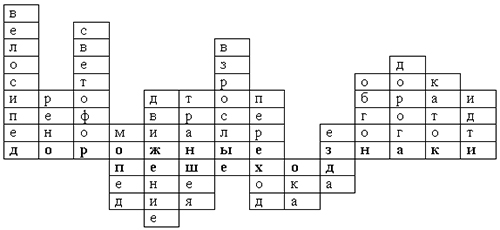 Вопросы по вертикали:1 – Двухколесный транспорт;2 – марка машины;3 – у чего три глаза – три приказа. Красный – самый опасный;4 – вид двухколесного транспорта с мотором, похожего на велосипед;5 – езда, ходьба в разных направлениях;6 -  длинная, узкая канава;7 – кто должен знакомить с ПДД детей;8 - полосатая площадка на асфальте;9 – марка машины;10 - путешествие на машине;11 - автомобильный маневр;12 – полоса земли, предназначенная для передвижения;13 – асфальт укладочная машина;14 – какую команду дает зеленый знак светофора?Вопросы по горизонтали:1 - помощники пешехода и водителя;2 – человек идущий пешком.(Оценки жюри)После выполнения всех заданий  жюри подводит итоги, подсчитывая количество правильных ответов и оценивает активность каждой команды. Всем детям раздаются дипломы «Знаток ПДД».Воспитатель: Родители - первые педагоги своих детей. Ваши дети учатся законам улицы, беря пример с вас. Уберечь ребенка от беды на дороге – долг всех взрослых. Поэтому предлагаю и дальше сотрудничать по формированию у наших детей дисциплинированного поведения на улице, соблюдения им правил дорожного движения.Совместно разрабатывается решение родительского собрания.Родительское собрание по ПДД в средней группе детского сада «Правила движения – достойны уважения!»Подготовка к родительскому собранию.Красочное приглашения для родителейПодготовка выступления педагогаОформление карточек, на которых описаны проблемные ситуации, изготовление дорожных знаков, изготовление шапочек для инсценировки сказки «Теремок»Оформление выставки детских рисунков «Наш друг светофор»Оформление выставки детской художественной литературы по ПДДКонсультации для родителей по воспитанию навыков безопасного поведенияКартотека дидактических и подвижных игр в которые родители могут поиграть с детьмиЦель: Обобщение знания родителей о воспитании у детей навыков безопасного поведения на улицах.Задачи:Побудить родителей задуматься о том, что соблюдение  ПДД – самое главное для сохранения жизни и здоровья их детей.Ознакомить родителей с некоторыми правилами и памятками, способствующими наиболее эффективному условию ПДД.Познакомить родителей с методами обучения детей ПДД.Ход собрания:I. Здравствуйте, уважаемые родители! На современных улицах количество автомобилей увеличивается с каждым днем, а соответственно, и число аварий. Поэтому сегодня вопрос о правилах безопасного поведения детей на дороге и на транспорте стал еще более актуальным и острым.Самое дорогое, что есть у человека на свете – это наши дети. И сегодня мы поговорим о том, как мы, взрослые, должны формировать знания у детей о правилах дорожного движения. Главное, что дети должны запомнить и понять – это то, что они ни в коем случае не должны выходить на прогулку без взрослых. Ребенку нужно своими словами рассказывать о правилах дорожного движения и только в тех объемах, какие он способен усвоить.Идя по улице с ребенком,  надо говорить с ним о видах транспортных средств, которые в этот момент находятся рядом, объяснять их особенности. Переходя улицу нужно упоминать о том, как и где можно правильно переходить проезжую часть, вспомнить о том, как и где нельзя этого делать. В процессе обучения очень важно не пугать ребенка улицей и транспортом. Ведь такой страх так же опасен для него, как беспечность или невнимательность. Нужно наоборот, развивать в нем внимание, собранность, ответственность, уверенность и осторожность. Ребенок должен научиться ориентироваться  в пространстве, понимая такие понятия, как близко, далеко, слева, справа, сзади, по ходу движения, так же необходимо правильно воспринимать и скорость движения, как транспорта, так и пешеходов: быстро, медленно, поворачивает, останавливается. Очень эффективным методом  обучения детей правилам дорожного движения является так же чтение им стихов, загадок, детских книжек, посвященных безопасности движения. Очень важно помнить, что самое большое  влияния на формирование поведения ребенка на улице имеет соответствующее поведение взрослых. Нужно своим примером показать ему как нужно правильно вести себя на улице.II. Сейчас мы вспомним некоторые правила дорожного движения.Предлагаем вам поиграть. Для этого проведем веселые соревнования! (правильный ответ оценивается фишкой, в конце подведение итогов).Отгадайте загадку:Я вежливый и строгий,Я известен на весь мир,Самый главный командир!Кто я?   (Светофор)Входит воспитатель в костюме светофора.Светофор: Посмотрите у меня, есть три сигнала огонька: зеленый, желтый и красный. А кто мне может сказать, в каком порядке они расположены?Ответ: На верху находится красный свет, посередине расположен желтый, а в самом низу находиться зеленый свет.Светофор: А для чего нужен красный свет?Ответ: Красный свет напоминает об опасности, на красный свет мы стоит и дорогу не переходим.Светофор: А зачем нужен желтый свет?Ответ: Желтый свет чтобы приготовиться. Водитель далеко видит желтый свет и сбавляет скорость. А мы должны быть внимательны, увидев желтый свет светофора.Светофор: А что обозначает зеленый свет светофора?Ответ: Когда загорится зеленый свет, мы можем спокойно переходить дорогу, но сначала внимательно посмотрев по сторонам.Светофор: Молодцы! А теперь мы поиграем в игру «Светофор» (на внимание).Если я покажу красный свет – стоим. Желтый – прыгаем, зеленый – шагаем на месте.Светофор: Знаки важные дорожные-                     Компас взрослых и ребят,                    Люди, будьте осторожны!                    Знайте, что нельзя, что можно!                    Выполняйте непреложно                    Все, что знаки говорят!А сейчас мы проверим, как вы знаете дорожные знаки. Каждый внимательно прослушает стихи. Чтобы ответить нужно, поднять руку.По полоскам черно – белымЧеловек шагает смелоЗнает: там, где он идетПешеходный переходЧто за знак? Вниз по ступенямЧеловек идет под землю.Может он в метро спешит?Может быть, сломался лифт?(Подземный пешеходный переход)Круглый знак, а в нем окошко,Не спешите сгоряча,А подумайте немножко,Что здесь, свалка кирпича?(Въезд запрещен)Я знаток дорожных  правил,Я машину здесь поставил,На стоянку у ограды –Отдыхать ей тоже надо.(Место стоянки)Красный круг, а в нем мой друг,Быстрый друг – велосипед.Знак гласит: здесь и вокругНа велосипеде проезда нет.(Езда на велосипедах запрещена)Чудо – конь – велосипед,Можно ехать или нет?Странный этот синий знак,Не понять его никак!(Велосипедная дорожка)Что за знак?Пешеход в нем зачеркнутый идетЧто же это означает?Может Вас здесь обижают?(Движение пешеходов запрещено)Знак повесили с рассветом,Чтобы каждый знал об этом:Здесь ремонт идет дороги –Берегите свои ноги!(Дорожные работы)Посреди дороги дети,Мы всегда за них в ответе.Чтоб не плакал их родитель,Будь внимательней, водитель!(Знак «Дети»)Если нужно вам лечиться,Знак подскажет, где больница.Сто серьезных докторовТам вам скажут : «Будь здоров!»(Больница)Коли вам нужна еда,То пожалуйста сюда.Эй, шофер, внимание!Скоро пункт питания!(Знак «Пункт питания»)Светофор: Мы знаем, что дорожные знаки подразделяются  на группы. На зовите эти группы? (Предупреждающие, запрещающие, информационно - указательные).Светофор: Объясните ребенку, что знаки дорожного движения устанавливаются не только для водителей, но и для пешеходов. Если у вас есть автомобиль – изучайте правила в дороге и ребенок очень быстро начнет ориентироваться в их большом количестве.III. Разбор дорожных ситуаций. Анализ.На столах у вас лежат карточки с описанием дорожных ситуаций. Как вы думаете, как нужно поступить в том или ином случае?Мама идёт с сыном из детского сада по тротуару. Мальчик бежит впереди неё, где попало и мешает пешеходам. Мама не реагирует на это.Вопрос. Как надо поступить маме?  (Ответ:Мама должна отреагировать на поведение сына, объяснить ребёнку, что по тротуару он должен идти с ней за руку, не бежать впереди,  не мешать другим пешеходам.)Мама с сыном идет по улице. На противоположной стороне мальчик видит папу и бросается к нему через дорогу.     Вопрос. Как надо было поступить маме?  ( Мама должна держать ребенка крепко за руку.  До автоматизма должна быть доведена привычка осматривать улицу в обоих направлениях прежде, чем сделать первый шаг с тротуара на проезжую часть. Особенно внимательно надо осматривать улицу, когда на противоположной стороне находится родной дом, знакомые или когда ребёнок переходит улицу вместе с другими детьми - именно в этих случаях легко не заметить машину.  Не спешите и не бегите к ним, внушите ребенку, что это опасно).Мама идёт с сыном по улице. Около ларька толпиться народ. Мама отпускает руку ребёнка и подходит к ларьку.Вопрос. Как надо было поступить маме? (Ни в коем случае не отпускать руку ребёнка.Разъяснить ему правила поведения в общественных местах).Папа идет с ребёнком по тротуару. У ребёнка в руке мяч. Мяч падает на дорогу. Ребёнок бежит за ним.Вопрос. Как надо поступить папе? (ребенка нужно держать крепко за руку, нельзя давать ребенку мяч при передвижении по тротуару и переходе через дорогу)Папа забирает сына из детского сада. Ребенок проходит к передней дверце и садится на пассажирское сиденьеВопрос: Правильно ли это? (папа должен посадить ребенка на заднее сиденье в автокресло для детей и пристегнуть ремнем безопасности)Подведение итогов соревнованияIV. А сейчас уважаемые родители мы с вами поиграем в сказку по ПДД:«Теремок на новый лад»Ведущая:
На обочине дорог 
Был построен теремок
Теремок для всех зверей
Для зайчат, ежат, мышат,
Для лисичек и волчат,
И, конечно, медвежат.
Вот стоит наш теремок 
Как красив он, как высок!
Как дорогу переедешь – 
В теремочек попадешь:
Новоселье ждет зверят
В терем все они спешат
Перейти зверям дорогу
И подскажут, и помогут
Говорящие цвета –
Нужно слушать их всегда
Долговязый светофор
На зверят глядит в упор.
Светофор:
Шагайте осторожно
И только там где можно!
Ведущая:
Ежик к терему идет
Яблоки с собой несет.
Ежик:
Я по правилам хожу
Не опасно мне, ежу!
Я примерный пешеход.
Там иду где переход.
Правила я уважаю, 
Я всегда их соблюдаю.Ведущая:
Ежик в терем попадет. 
Место там себе найдет
Мышка по полю бежит,
В теремок она спешит!
Мышка:
Знает мышка – переход
От машин всегда спасет!
Если переход наземный –
Называется он зеброй.
Здесь подземный переход
Мышку в терем приведет,
И хорошее местечко
Мышка в тереме займет.
Ведущая:
По тротуару зайчонок прыг – скок!
На новоселье спешит в теремок.
Зайчонок:
Правила знает зайчонок на «пять»
Ведь по дороге опасно скакать!
Вот машина – ее берегись,
Под колесами не окажись!
Ведущая:
Вот зеленая лягушка –
Длинноногая квакушка,
К светофору поскакала
И, как вкопанная встала.
Лягушка:
Загорелся красный свет –
И лягушке хода нет.
Вот и желтый огонек
Ждет лягушка, не идет
А зеленый появился
Для лягушки путь открылся.
Светофор:
Нужно слушаться без спора
Указаний светофора!
Ведущая:
И лягушка в теремок
Прыг – скок, прыг – скок!
А вот медвежонок
Что он творит?
Посередине дороги рулит.
Вправо и влево мишка виляет,
Встречным машинам 
Он сильно мешает.
Эй, медвежонок, себя береги,
С шумной дороги быстрее сверни.
Медвежонок:
Если с опасной дороги свернешь
Целым к друзьям в теремок попадешь.
Ведущая:
Правил дорожных на свете не мало.
Волчонку их выучить бы не мешало
Нельзя малышам по дороге кататься
И за машины опасно цепляться!
С велосипеда волчонок упал, 
Не в теремок, а в больницу попал!
Светофор:
Если будешь соблюдать
Правила движения, 
В теремочек попадешь,
Ты на новоселье.
Ведущая:
Сказку, родители, эту вспоминайте,
Правила дорог не нарушайте!V. Работа с памяткой- А сейчас я хочу Вам вручить «Памятки», которые помогут продолжить работу по закреплению правил дорожного движения. Внимательно их прочитайте и руководствуйтесь ими в жизни.Памятка  для родителей. Не спешите, переходите дорогу размеренным шагом. Выходя на проезжую часть дороги, прекратите разговаривать - ребенок должен привыкнуть, что при переходе дороги нужно сосредоточиться. Не переходите дорогу на красный или желтый сигнал светофора, как бы вы при этом не торопились. Переходите дорогу только в местах, обозначенных дорожным знаком "Пешеходный переход”.  Из автобуса, троллейбуса, трамвая, такси выходите первыми. В противном случае ребенок может упасть или побежать на проезжую часть. Привлекайте ребенка к участию в ваших наблюдениях за обстановкой на дороге, показывайте ему те машины, которые готовятся поворачивать, едут с большой скоростью и т.д. Не выходите с ребенком из-за кустов или машины, не осмотрев предварительно дорогу, – это типичная ошибка и нельзя допускать, чтобы дети ее повторяли. Не разрешайте играть вблизи дороги и на проезжей части.VI. Итог. Закон улиц и дорог, который называется «Правила дорожного движения» - строгий. Он не прощает, если пешеход идет по улице как ему вздумается, не соблюдая правил. Но закон в то же время и очень добрый: он охраняет людей от страшного несчастья, бережет их жизни. Сегодня Вы показали хорошие знания правил, которые помогают Вам  на  дороге. И мы искренне надеемся, что этим правилам Вы обучите своих детей.Мы рады, что Вы пришли на наше родительское собрание и приняли активное участие в игре. Я Вам желаю никогда не нарушать правил дорожного движения!Сценарий родительского собрания по правилам дорожного движения (пдд) в детском садуХод : (ведущий приветствует участников в группе) 

Ведущий : Здравствуйте дорогие мамы и папы! Я рада приветствовать вас. У нас сегодня необычный вечер. К нам в гости пришел инспектор ГИБДД (И. О.) 

Инспектор ГИБДД : На дворе зима, а значит, на дороге бывает гололед, очень скользкая дорога. И чтобы это прекрасное время года не омрачалось неприятными событиями, давайте вспомним о безопасности дорожного движения. Обратите внимание на знаки «Скользкая. дорога», «Не ровная дорога».(показывает знаки). 

Ведущий : Я предлагаю всем: и взрослым и детям отправиться в страну Светофорию. 

Разный там живет народ: 

Автомобиль, шофер, пешеход… 

Да, чуть не забыла – 

Управляет царь страной 

Светофор Великий. 

Но прежде чем туда отправиться, а у нас будет волшебное путешествие, нам нужно выбрать вид транспорта на котором мы отправимся в страну Светофорию. (один из участников выбирает конверт с загадкой – названием транспорта. 

Загадки: Этот конь не ест овса, Вместо ног – два колеса, 

Сядь верхом и мчись на нем, 

Только лучше правь рулем. (Велосипед) . 

Дом по улице идет, 

На работу всех везет, 

Не на курьих ножках, 

А в резиновых сапожках. (Автобус) 

Ведущий: И так отправляемся в путь. Если на пути встретятся эти дорожные знаки будьте предельно осторожны и внимательны …. (взрослые и дети встают в колонну, друг за другом отправляются в путь на выбранном транспорте, имитируя движения.Идут по массажным дорожкам друг за другом (по бокам дорожек дорожные знаки «Скользкая. дорога», «Не ровная дорога») в музыкальный зал украшенный дорожными знаками, плакатами и т. д.) 

Все поют: Мы едем, едем, едем 

В далекие края, 

Хорошие соседи, 

Счастливые друзья. 

Нам весело живется. 

Мы песенку поем. 

А в песне той поется 

О том, как мы живем. 

Ведущий: Вот мы и попали в страну Светофорию. (дети обходят, звучит музыка … .) . 

Ведущий : Обратите внимание, здесь повсюду дорожные знаки, иллюстрации с изображение различных ситуаций на дороге. (дети рассаживаются на стулья.) 

Появляется царь Светофор Великий. 

Светофор: Движением полон город, 

Бегут машины в ряд, 

Цветные светофоры 

И день, и ночь горят. 

А там, где днем машины 

Звенят со всех сторон, 

Нельзя ходить, зевая, 

Нельзя считать ворон! 

Я – царь страны «Светофории». Светофор Великий. Вы приехали в мою страну. Все в моей стране должны знать правила дорожного движения, понимать значения дорожных знаков и сигналов светофора. А вы знаете? 

Вот вам задания (отдает конверт с заданиями ведущему). А сам усаживается в кресло. 

Ведущий : первое задание: ответьте на вопросы: 

1. Что такое перекресток? 

2. Дороги в нашем селе с односторонним движением или двухсторонним движением? 

3. Что нельзя делать на проезжей части? 

Инспектор ГИБДД : Вот вам второе задание. Перед вами комплект дорожных знаков. Сейчас мы узнаем, как вы знаете их значения. 

Инспектор ГБДД читает стихи, дети отыскиваю среди других знаков разложенных на столе нужный знак, показывают. 

Я хочу спросить про знак . 

Нарисован он вот так: 

В треугольнике ребята 

Со всех ног бегут куда – то. 

Дети отыскивают дорожный знак «Осторожно: дети! » 

Всем знакомые полоски. 

Знают дети, знает взрослый. 

На ту сторону ведет 

Пешеходный…. (переход) 

Дети отыскивают дорожный знак «Пешеходный переход» 

Если нужно полечиться 

Знак подскажет, где больница 

Сто серьезных докторов 

Там вам скажут, будь здоров. 

Дети находят знак больница. 

Коли вам нужна еда 

То пожалуйста сюда. 

Дети находят знак пункт питания 

Инспектор ГИБДД : Я хочу вас познакомить с новым дорожным знаком сервиса. 

(показывает знак «Пост ГАИ»). Здесь мы можем встретить инспектора дорожной службы, он следит за дорогой, можем обратиться к нему за помощью. Этот знак устанавливается при въезде в город, на улицах, при выезде из города. 

Ведущий : А теперь физкультминутка для всех присутствующих. 

Регулировщик стоит упрямый (Ходьба на месте) 

Людям машет: Не ходи! (Движения руками в стороны, вверх, в стороны, вниз) 

Здесь машины едут прямо (Руки перед собой) 

Пешеход, ты погоди! (Руки в стороны) 

Посмотрите: улыбнулся (Руки на поясе) 

Приглашает нас идти (Шагаем на месте) 

Вы, машины, не спешите (Хлопки руками) 

Пешеходов пропустите (Прыжки на месте) 

Звучит мелодия, в зал входит Незнайка. 

Незнайка: Здравствуйте, ребята! 

Захотел с утра размяться 

По дороге прогуляться. 

Только что со мною было 

На перекрёстке двух дорог? 

Машина чуть не задавила, 

Я еле ноги, уволок! 

Ведущий: Дорогой Незнайка, чтобы безопасно гулять по улицам, надо знать Правила дорожного движения. 

По улице, по улице не ходят просто так: 

Когда не знаешь правила, 

Легко попасть впросак. 

Всё время будь внимательным 

И помни наперёд: 

Свои имеют правила 

Шофёр и пешеход. 

Сейчас, Незнайка, дети расскажут тебе о поведении на дороге, светофоре, о переходе через улицу. 

Дети читают стихи: 

1 ребёнок. Тротуар – для пешеходов, 

Здесь машинам нету хода! 

Чуть повыше, чем дорога, 

Пешеходные пути, 

Чтобы все по тротуару 

Без забот могли идти. 

2 ребёнок. По дороге не носись, 

Ты вначале оглядись, 

Не спеша иди вперед, 

Как нормальный пешеход! 

3 ребёнок. Если будешь ты бежать. 

То беды недолго ждать: 

Вдруг споткнешься, упадешь, 

Под машину упадешь! 

4 ребенок: Должен каждый пешеход 

Знать, что «зебра» - переход 

Чтоб дорогу перейти, 

Нужно вам его найти. 

6 ребенок: Никогда не торопись! 

У дороги осмотрись 

За другими не спеши. 

Маму за руку держи. 

7 ребёнок. Начинаем разговор 

Мы про важный светофор! 

На дороге он стоит, 

За движением следит. 

8ребенок: Зеленый – безопасный, 

Зато опасен красный. 

Зеленый – мы идем, 

А, жёлтый с красным - ждем. 

Ведущий: А теперь все вместе дружно споем песню 

Песня под мелодию песни «Улыбка» 

Никогда нигде не забывай 

Пешеходом быть внимательным, хорошим, 

На проезжей части не играй 

И на тротуаре не толкай прохожих. 

И тогда наверняка не получишь синяка. 

И считать тебе не надо будет шишек. 

Даже строгий постовой – 

Старый или молодой – 

Станет другом для девчонок и мальчишек. 

Ведущий: Знать Незнайка должен ты правила движения 

И всегда их применять все без исключения! 

Незнайка: Предлагаю немного посоревноваться. 

Вызываются взрослые и дети в 2команды по10 человек для игры-эстафеты «Собери пешеходный переход» Участники строятся в колонну друг за другом. На полу лежат черные и белые полоски. Участники (по одному) берут нужную полоску, перебегают на другую сторону и строят «зебру» Кто быстрее построит переход тот и выиграл. 

Участвуют взрослые и дети в команде по 6 человек в эстафете «Извилистая дорога». Участники строятся в колонну друг за другом. На полу стоят по пять кегли на против каждой колонны. Участники по одному прокатывают машину змейкой вокруг этих кеглей. В чьей команде быстрее проедут все участники извилистую дорого тот и выиграл. 

Незнайка: А теперь музыкальная пауза 

Исполняются Частушки по ПДД. 

Танец под песню «Автомобили» 

Ведущий: А сейчас блиц – турнир «Отвечай быстро» (для родителей и детей) 

Вопросы: 

1. Звучащий инструмент работника ГИБДД… (свисток) 

2. По ней ходят и ездят (дорога) 

3. Название, какого животного мы вспоминаем, когда переходим проезжую часть дороги? (зебра) 

4. Где разрешается кататься на санках или лыжах. (в специально отведённых местах) 

5. Контролёр дорожного движения… (инспектор ГИБДД) 

6. Есть и у автомобиля и у птицы (крыло) 

7. Она имеет косвенное отношение к движению по дорогам. Однако часто встречается в речи, на столе и руках водителей. (баранка) 

Незнайка: Следующий конкурс нашей программы – музыкальный. Участникам предлагается назвать или спеть песню, в которой есть название какого-нибудь транспорта или что-то, связанное с дорожным движением. 

Ведущий: А теперь мы предлагаем сконструировать «Необычный светофор» из воздушных шариков и подручных средств. (вызываются по двое участников родитель-ребенок.) Кто первым выполнит задание, объяснит назначение сигналов светофора, тот и выигрывает. 

Светофор: Теперь я убедился, что вы все знаете правила дорожного движения 

Мне теперь идти пора. 

До свиданья, детвора! 

(уходит) 

Инспектор ГИБДД: Правила дорожного движения очень важны. Знать их должен каждый человек, никто не должен нарушать их. Вы тоже не нарушайте правила дорожного движения, тогда не будет несчастных случаев на дороге, и вы вырастите здоровыми, умными и счастливыми. Вы все грамотные пешеходы, и заслужили награду. 

(награждение участников медалями.) До свидания. 

Ведущий: И нам пора возвращаться. 

Взрослые и дети встают в колонну, держась друг за друга, и передвигаясь по кругу под музыку, выходят из зала.